Escola Secundária Dr. Manuel Fernandes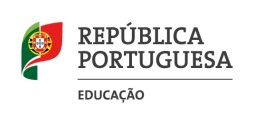 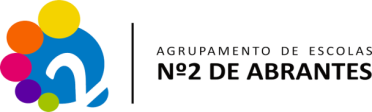 PORTUGUÊS – 12º ANO 2017/2018TEXTO DE APOIO Temática Torguiana A terra, a mítica da natureza, a força telúrica, é o grande pólo de atração poética, a sua maior força de inspiração. Nas suas frequentes alusões ao povo, é sobretudo o povo da terra, o povo rústico que lhe interessa. Para ele, a terra é o homem e o homem á a terra. O psicologismo de Torga está na emanação do seu “ eu ” com este mundo físico e humano. Analisando a obra de Torga, constata-se uma incidência em certas palavras por ele usadas como: seiva, cio, germinar, partir e também cacho, vinho, mosto (a conotar o delírio das inovações báquicas), estão estreitamente ligadas ao pólo mais importante da sua inspiração: a terra e a vida. Por outro lado, os signos, sonho, mito, lua, estrela, astral, ligam-se ao outro pólo: o espírito, a transcendência.